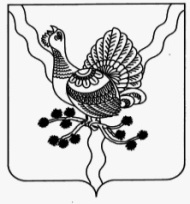 ПОСТАНОВЛЕНИЕШУÖМ    от «___» __________ 2018                                                                № ____             г. СосногорскО внесении изменений в постановление администрации муниципального района «Сосногорск» от 10.11.2017 № 1490 «Об утверждении Порядка предоставления субсидий из бюджета муниципального образования городского поселения «Сосногорск» на возмещение недополученных доходов предприятий от пассажирских перевозок автомобильным транспортом на территории городского поселения «Сосногорск»»В соответствии со статьей 78 Бюджетного кодекса Российской Федерации, Постановлением Правительства Российской Федерации от 6 сентября 2016 № 887 «Об общих требованиях к нормативным правовым актам, муниципальным правовым актам, регулирующим предоставление субсидий юридическим лицам (за исключением субсидий государственным (муниципальным) учреждениям), индивидуальным предпринимателям, а также физическим лицам - производителям товаров, работ, услуг», в целях возмещения затрат, возникающих из разницы между установленным тарифом на перевозку пассажиров и экономически обоснованным тарифом в пределах убытков предприятий от пассажирских перевозок автомобильным транспортом на территории городского поселения «Сосногорск», в целях социальной поддержки граждан пожилого возраста, не подпадающих под действие  Постановления Правительства Республики Коми от 09.12.2008 № 342 «Об обеспечении равной доступности транспортных услуг на пассажирском автомобильном транспорте (кроме такси) для отдельных категорий граждан, имеющих право на оказание мер социальной  поддержки, на территории Республики Коми», Администрация муниципального района «Сосногорск» ПОСТАНОВЛЯЕТ:1. Постановление от 10.11.2017 № 1490 «Об утверждении Порядка предоставления субсидий из бюджета муниципального образования городского поселения «Сосногорск» на возмещение недополученных доходов предприятий от пассажирских перевозок автомобильным транспортом на территории городского поселения «Сосногорск»» дополнить приложением 2 «Порядок предоставления субсидий из бюджета городского поселения «Сосногорск» на возмещение недополученных доходов в связи с обеспечением равной доступности транспортных услуг и реализацией социальных проездных билетов для граждан пожилого возраста (женщины - старше 55 лет, мужчины - старше 60 лет) на территории городского поселения «Сосногорск»» в редакции согласно приложению к настоящему постановлению.2. Настоящее постановление вступает в силу со дня принятия и распространяет свое действие на правоотношения, возникшие с 1 мая 2018 года и подлежит официальному опубликованию.3. Контроль за исполнением настоящего постановления возложить на заместителя руководителя – начальника управления жилищно-коммунального хозяйства администрации муниципального района «Сосногорск». Исполняющий обязанности Главы муниципального района «Сосногорск» - Руководителя администрации                                                                С.В. Дегтяренко  Согласовано:Приложениек постановлению администрации муниципального района «Сосногорск»от «___» ______ 2018 года № ____Утвержденопостановлением администрациимуниципального района «Сосногорск»от «_10__» __11___ 2017 № 1490(Приложение 2)Порядок предоставления субсидий из бюджета городского поселения «Сосногорск» на возмещение недополученных доходов в связи с обеспечением равной доступности транспортных услуг и реализацией социальных проездных билетов для граждан пожилого возраста (женщины - старше 55 лет, мужчины - старше 60 лет) на территории городского поселения «Сосногорск»Настоящий  Порядок разработан в соответствии со статьей 78 Бюджетного кодекса Российской Федерации, Постановлением Правительства Российской Федерации от 6 сентября 2016 № 887 «Об общих требованиях к нормативным правовым актам, муниципальным правовым актам, регулирующим предоставление субсидий юридическим лицам (за исключением субсидий государственным (муниципальным) учреждениям), индивидуальным предпринимателям, а также физическим лицам - производителям товаров, работ, услуг», Постановлением Правительства Республики Коми от 09.12.2008 № 342 «Об обеспечении равной доступности транспортных услуг на пассажирском автомобильном транспорте (кроме такси) для отдельных категорий граждан, имеющих право на оказание мер социальной  поддержки, на территории Республики Коми» в целях определения условий  предоставления из бюджета муниципального образования городского поселения «Сосногорск» на возмещение недополученных доходов предприятий от пассажирских перевозок автомобильным транспортом на территории городского поселения «Сосногорск»  и устанавливает порядок предоставления субсидии.1. Общие положения1.1. Порядком регламентируются:- условия и порядок предоставления субсидий;- требования к отчетности;- требования об осуществлении контроля за соблюдением условий, целей и порядка предоставления субсидий и ответственности за их нарушение;- требования об осуществлении контроля за соблюдением условий, целей и порядка предоставления субсидий и ответственности за их нарушение.1.2. Целью предоставления субсидии является оказание поддержки юридических лиц (за исключением государственных (муниципальных) учреждений, индивидуальных предпринимателей, физических лиц по возмещению недополученных доходов в связи с обеспечением равной доступности транспортных услуг и реализацией права приобретения месячного социального проездного билета стоимостью 350 рублей с 40 отрывными талонами для проезда на городском автобусном маршруте № 103 «Сосногорск - Дачи»  гражданам пожилого возраста (женщины - старше 55 лет, мужчины - старше 60 лет), не имеющим мер государственной социальной поддержки по проезду, в целях социальной поддержки граждан пожилого возраста, не подпадающих под действие  Постановления Правительства Республики Коми от 09.12.2008 № 342 «Об обеспечении равной доступности транспортных услуг на пассажирском автомобильном транспорте (кроме такси) для отдельных категорий граждан, имеющих право на оказание мер социальной  поддержки, на территории Республики Коми».1.3. Использование субсидии, предоставленной из бюджета муниципального образования городского поселения «Сосногорск» на цели, не предусмотренные настоящим Порядком, не допускается.1.4. Главным распорядителем бюджетных средств, как получателем бюджетных средств, осуществляющим предоставление субсидии в пределах бюджетных ассигнований, предусмотренных в бюджете городского поселения «Сосногорск» на соответствующий финансовый год и плановый период, и лимитов бюджетных обязательств, утвержденных в установленном порядке на предоставление субсидий, является управление жилищно-коммунального хозяйства администрации муниципального района «Сосногорск» (далее - главный распорядитель, как получатель бюджетных средств).1.5. Субсидия предоставляется юридическим лицам (за исключением государственных (муниципальных) учреждений), индивидуальных предпринимателей, физических лиц по возмещению недополученных доходов в связи с обеспечением равной доступности транспортных услуг и реализацией социальных проездных билетов для граждан пожилого возраста (женщины - старше 55 лет, мужчины - старше 60 лет) на территории городского поселения «Сосногорск».1.6. Субсидия предоставляется по возмещению недополученных доходов в связи с обеспечением равной доступности транспортных услуг и реализацией социальных проездных билетов для граждан пожилого возраста (женщины - старше 55 лет, мужчины - старше 60 лет) на территории городского поселения «Сосногорск» осуществляется в пределах лимитов бюджетных обязательств, предусмотренных в бюджете муниципального образования городского поселения «Сосногорск» на соответствующий финансовый год по подразделу 1003 «Социальное обеспечение населения».1.7. Получателями субсидии могут являться юридические лица (за исключением государственных (муниципальных) учреждений), индивидуальные предприниматели, физические лица, осуществляющие перевозки пассажиров (далее – Перевозчик), с которыми главный распорядитель, как получатель бюджетных средств заключило муниципальный контракт (договор) об организации пассажирских перевозок по регулируемым тарифам.1.8. Критерии отбора Перевозчика, имеющего право на получение субсидий:- наличие действующего муниципального контракта (договора) с главным распорядителем как получателем бюджетных средств на осуществление регулярных пассажирских перевозок на территории городского поселения «Сосногорск»;2. Условия и порядок предоставления субсидий2.1. Основанием для предоставления субсидий является соглашение о предоставлении субсидий из бюджета муниципального образования городского поселения «Сосногорск» на возмещение недополученных доходов от пассажирских перевозок, заключаемое  между  главным распорядителем, как получателем бюджетных средств и Перевозчиком по типовой форме, утвержденной Финансовым управлением администрации муниципального района «Сосногорск» (далее - Соглашение).2.2. Соглашение заключается на текущий финансовый год в двустороннем порядке.2.3. Соглашением о предоставлении субсидий не предусматривается возврат остатков субсидий, не использованных в отчетном финансовом году, поскольку субсидии предоставляются на компенсацию фактически понесенных расходов (недополученных доходов).2.4. Перечень документов, предоставляемых Перевозчиком главному распорядителю как получателю бюджетных средств для заключения Соглашения:  1) заявление на получение субсидии в свободной форме;2) документ, подтверждающий соответствие критерию, установленному п. 1.8.2.5. Главный распорядитель как получатель бюджетных средств направляет в адрес Перевозчика проект Соглашения в течение 10 рабочих дней с даты получения документов, указанных в п. 2.4. от Перевозчика.2.6. Предоставление субсидии Перевозчику осуществляется ежемесячно путем перечисления денежных средств на счет Перевозчика, для получения субсидии, не позднее десятого рабочего дня после принятия главным распорядителем как получателем бюджетных средств от Перевозчика документов:1) реестр граждан, купивших социальные проездные билеты по маршруту             № 103 «Сосногорск - Дачи»;2) реестр граждан и отрывные талоны, переданные гражданами, имеющих социальный проездной билет при поездках на общественном транспорте по городскому автобусному маршруту № 103 «Сосногорск - Дачи» Перевозчику; 3) справку - расчет о недополученных доходах по маршруту № 103 «Сосногорск - Дачи»;4) счет (счет-фактуру).2.7. Главный распорядитель, как получатель бюджетных средств рассматривает представленные Перевозчиком документы, указанные в п. 2.6. настоящего Порядка, и осуществляет проверку соблюдения ими условий и целей предоставления субсидий в течение 5 рабочих дней с момента предоставления документов главному распорядителю как получателю бюджетных средств.2.8. Основания для отказа в предоставлении субсидии:- неполное представление Перевозчиком документов, указанных в пункте 2.6. настоящего Порядка;- выявление недостоверной (искаженной) информации в представленных Перевозчиком документах;- несоответствие критериям отбора Перевозчиков, имеющих право на получение субсидии, установленным п. 1.8.;- выявление фактов нарушения условий предоставления субсидии.Ответственность за достоверность предоставленных документов возлагается на Перевозчика.2.9. Размер субсидии и порядок расчета размера субсидии.Сумма возмещения расходов Перевозчика на обеспечение равной доступности транспортных услуг на пассажирском автомобильном транспорте по социальным проездным билетам с отрывными талонами рассчитывается путем умножения количества предъявленных перевозчиком к возмещению отрывных талонов социального проездного билета с отрывными талонами в разрезе маршрутов на разницу между стоимостью проезда на расстояние  по маршруту следования и стоимостью отрывного талона на  поездки.Стоимость проезда на расстояние  по маршруту следования рассчитывается путем умножения фактического тарифа перевозчика на  поездки, но не более утвержденного Службой Республики Коми по тарифам Министерства строительства, тарифов, жилищно-коммунального и дорожного хозяйства республики Коми предельного максимального уровня тарифов на  поездки, на .Стоимость отрывного талона на  поездки рассчитывается путем деления стоимости реализации социального проездного билета с отрывными талонами на количество отрывных талонов к нему.Социальный проездной билет действует в пределах городского автобусного маршрута  № 103 «Сосногорск - Дачи».2.10. Получатели субсидий не должны получать средства из бюджета городского поселения «Сосногорск» в соответствии с иными правовыми актами на цели, указанные в п. 1.2.2.11. Сроки перечисления субсидии:2.11.1. Субсидия предоставляется на основании Соглашения ежемесячно путем перечисления денежных средств на счет Перевозчика, для получения субсидии, не позднее десятого рабочего дня после принятия главным распорядителем как получателем бюджетных средств от Перевозчика документов, указанных в пункте 2.6.2.11.2. Субсидия перечисляется на расчетные счета Перевозчика, открытые в учреждениях Центрального Банка Российской Федерации или кредитных организациях, указанные в представленных для рассмотрения документах на получении субсидии.3. Требования к отчетности3.1. Порядок, сроки и формы представления получателем субсидии отчетности являются неотъемлемой частью Соглашения, заключенного с получателем субсидии.4. Требования об осуществлении контроля за соблюдениемусловий, целей и порядка предоставления субсидийи ответственность за и нарушение4.1. Контроль за соблюдением условий, целей и порядка предоставления субсидий осуществляется в обязательном порядке главным распорядителем как получателем бюджетных средств, предоставившим субсидию, и органом государственного и муниципального финансового контроля в порядке, установленном действующим законодательством, в том числе путем проведения проверок.4.2. Получатели субсидий несут ответственность в соответствии с законодательством Российской Федерации за предоставление недостоверных сведений и документов (представленные сведения не соответствуют действительности или содержат неправильную, искаженную информацию).4.3. Главный распорядитель как получатель бюджетных средств и орган муниципального финансового контроля муниципального района «Сосногорск» осуществляют обязательную проверку соблюдения условий, целей и порядка предоставления субсидий их получателями в соответствии с заключенным Соглашением и Порядком осуществления Финансовым управлением администрации муниципального района «Сосногорск» полномочий по контролю в финансово-бюджетной сфере. Результат проверки оформляется актом и доводится до получателя субсидии. Контроль за соблюдением получателями субсидий условий и порядка их предоставления, порядка возврата субсидий в случае нарушения условий их предоставления, целевого использования субсидий, выделенных Перевозчику на возмещение недополученных доходов от перевозки пассажиров на социально значимых муниципальных маршрутах, осуществляет главный распорядитель как получатель бюджетных средств и орган муниципального финансового контроля муниципального района «Сосногорск».4.4. В случае не соблюдения Перевозчиком условий предоставления субсидий, указанных в пункте 1.2 настоящего Порядка, а также выявление факта предоставления недостоверных сведений для получения субсидии или факта нецелевого использования субсидий - является основанием для возврата Перевозчиком ранее выплаченных сумм субсидий в полном объеме в бюджет городского поселения «Сосногорск» в следующем порядке:- Решение о прекращении предоставления субсидий и (или) возврате принимает главный распорядитель как получатель бюджетных средств или Финансовое управление администрации муниципального района «Сосногорск» и направляет Перевозчику требование о возврате субсидий. Возврат субсидий их получателем производится путем перечисления денежных средств на лицевой счет главного распорядителя как получателя бюджетных средств в течение 10 календарных дней с момента получения данного требования; - При отказе от добровольного возврата субсидий они взыскиваются главным распорядителем как получателем бюджетных средств в судебном порядке в соответствии с действующим законодательством.АДМИНИСТРАЦИЯМУНИЦИПАЛЬНОГО РАЙОНА«СОСНОГОРСК»«СОСНОГОРСК»МУНИЦИПАЛЬНÖЙ РАЙОНСААДМИНИСТРАЦИЯЗаместитель руководителя администрации - начальник управления жилищно-коммунального хозяйства администрации муниципального района «Сосногорск»Т.В. НазаренкоЗаместитель руководителя администрации муниципального района «Сосногорск»Е.К. ЧураНачальник Финансового управления администрации муниципального района «Сосногорск»С.И. КудрявцеваРуководитель юридического отдела администрации муниципального района «Сосногорск»А.В. СтрыковаИсполнитель:Исполняющий обязанности начальника отдела внешнего благоустройства управления жилищно-коммунального хозяйства администрации муниципального района «Сосногорск»Л.М. Соколова